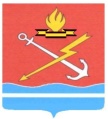 АДМИНИСТРАЦИЯ КИРОВСКОГО ГОРОДСКОГО ПОСЕЛЕНИЯ КИРОВСКОГО МУНИЦИПАЛЬНОГО РАЙОНА ЛЕНИНГРАДСКОЙ ОБЛАСТИП О С Т А Н О В Л Е Н И Еот 21 декабря 2023 года № 1314 О внесении изменений в постановление администрации МО «Кировск»от 21 декабря 2022 года № 1286 «Об утверждении административного регламента по предоставлению муниципальной услуги «Выдача справок об отказе от преимущественного права покупки доли в праве общей долевой собственности на жилые помещения» и признании утратившим силу постановление администрации МО «Кировск» «Об утверждении Административного регламента муниципальной услуги  «Выдача справок об отказе от преимущественного права покупки доли в праве общей долевой собственности на жилые помещения» от 12.12.2014  № 732 (с изменениями, внесенными постановлениями от 19.03.15 № 164, от 18.04.16 № 222, от 25.04.16 № 249, от 27.01.17 № 685, от 06.09.18 № 608)На основании Федерального закона от 27.07.2010 № 210-ФЗ «Об организации предоставления государственных и муниципальных услуг», с целью приведения в соответствие с методическими рекомендациями по разработке административного регламента по предоставлению муниципальной услуги: «Выдача справок об отказе 
от преимущественного права покупки доли в праве общей долевой собственности на жилые помещения», одобренными п.6.2. протокола заседания комиссии по повышению качества и доступности предоставления государственных и муниципальных услуг в Ленинградской области от 15.12.2023 года  №   03.1.1.-14-343/2023,  п о с т а н о в л я е т:1. Внести следующие изменения в постановление администрации МО «Кировск» от 21 декабря 2022 года № 1286 «Об утверждении административного регламента по предоставлению муниципальной услуги «Выдача справок об отказе от преимущественного права покупки доли в праве общей долевой собственности на жилые помещения» и признании утратившим силу постановление администрации МО «Кировск» «Об утверждении Административного регламента муниципальной услуги  «Выдача справок об отказе от преимущественного права покупки доли в праве общей долевой собственности на жилые помещения» от 12.12.2014  № 732 (с изменениями, внесенными постановлениями от 19.03.15 № 164, от 18.04.16 № 222, от 25.04.16 № 249, от 27.01.17 № 685, от 06.09.18 № 608)  (далее – Постановление):1.1.  абзац 2 пункта 1.2 приложения к Постановлению после слов «юридические лица» дополнить словами «(за исключением государственных органов и их территориальных органов, органов государственных внебюджетных фондов и их территориальных органов, органов местного самоуправления;».1.2. В п.2.2.1 приложения к Постановлению слова «предусмотренных частью 18 статьи 14.1 Федерального закона от 27 июля 2006 года № 149-ФЗ "Об информации, информационных технологиях и о защите информации"  заменить словами «указанных в частях 10 и 11 статьи 7 Федерального закона от 27.07.2010 № 210-ФЗ «Об организации предоставления государственных и муниципальных услуг».1.3. в приложениях 1к Административному регламенту слова«В соответствии  с требованиями статьи 9 Федерального закона от 27.07.2006 № 152-ФЗ «О персональных данных»  подтверждаю свое согласие на обработку моих персональных данных,  необходимых  для предоставления муниципальной   услуги  при  условии,  что обработка персональных  данных осуществляется  строго лицом,  уполномоченным  на  осуществление  работы с персональными  данными, обязанным сохранять служебную информацию, ставшую ему известной в связи с исполнением должностных обязанностей.» – исключить.2.  Настоящее постановление вступает в силу со дня его официального опубликования и подлежит размещению на официальном сайте МО «Кировск».Глава администрации                                                                        О.Н. КротоваРазослано: дело, ННГ, регистр, ОУМИ